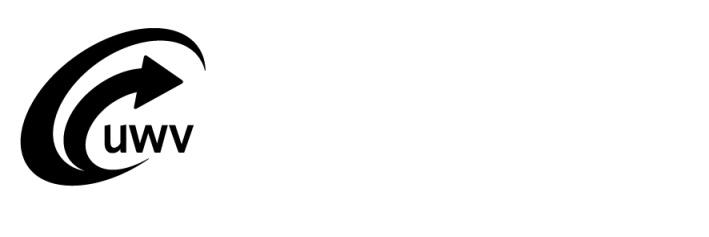 Eindrapportage Naar werkEindrapportage Naar werkEindrapportage Naar werkEindrapportage Naar werkEindrapportage Naar werkEindrapportage Naar werkEindrapportage Naar werkEindrapportage Naar werkEindrapportage Naar werkInkoopkader Re-integratiediensten Inkoopkader Re-integratiediensten Inkoopkader Re-integratiediensten Inkoopkader Re-integratiediensten Inkoopkader Re-integratiediensten Inkoopkader Re-integratiediensten Inkoopkader Re-integratiediensten Inkoopkader Re-integratiediensten Inkoopkader Re-integratiediensten Waarom dit formulier?
Met dit formulier stelt u de eindrapportage op over de re-integratieactiviteiten die u samen met de klant heeft uitgevoerd.In de eindrapportage verantwoordt u zich voor de uitvoering van 
de re-integratieactiviteiten. Uit deze rapportage moet blijken of 
de activiteiten uit het re-integratieplan zijn uitgevoerd en welk resultaat is behaald. Ook bij een voortijdige terugmelding moet u een eindrapportage opstellen.
U moet de eindrapportage indienen binnen 28 kalenderdagen na de einddatum van de maximale doorlooptijd of de datum van voortijdige beëindiging van de re-integratiedienst.Waarom dit formulier?
Met dit formulier stelt u de eindrapportage op over de re-integratieactiviteiten die u samen met de klant heeft uitgevoerd.In de eindrapportage verantwoordt u zich voor de uitvoering van 
de re-integratieactiviteiten. Uit deze rapportage moet blijken of 
de activiteiten uit het re-integratieplan zijn uitgevoerd en welk resultaat is behaald. Ook bij een voortijdige terugmelding moet u een eindrapportage opstellen.
U moet de eindrapportage indienen binnen 28 kalenderdagen na de einddatum van de maximale doorlooptijd of de datum van voortijdige beëindiging van de re-integratiedienst.Waarom dit formulier?
Met dit formulier stelt u de eindrapportage op over de re-integratieactiviteiten die u samen met de klant heeft uitgevoerd.In de eindrapportage verantwoordt u zich voor de uitvoering van 
de re-integratieactiviteiten. Uit deze rapportage moet blijken of 
de activiteiten uit het re-integratieplan zijn uitgevoerd en welk resultaat is behaald. Ook bij een voortijdige terugmelding moet u een eindrapportage opstellen.
U moet de eindrapportage indienen binnen 28 kalenderdagen na de einddatum van de maximale doorlooptijd of de datum van voortijdige beëindiging van de re-integratiedienst.Waarom dit formulier?
Met dit formulier stelt u de eindrapportage op over de re-integratieactiviteiten die u samen met de klant heeft uitgevoerd.In de eindrapportage verantwoordt u zich voor de uitvoering van 
de re-integratieactiviteiten. Uit deze rapportage moet blijken of 
de activiteiten uit het re-integratieplan zijn uitgevoerd en welk resultaat is behaald. Ook bij een voortijdige terugmelding moet u een eindrapportage opstellen.
U moet de eindrapportage indienen binnen 28 kalenderdagen na de einddatum van de maximale doorlooptijd of de datum van voortijdige beëindiging van de re-integratiedienst.Waarom dit formulier?
Met dit formulier stelt u de eindrapportage op over de re-integratieactiviteiten die u samen met de klant heeft uitgevoerd.In de eindrapportage verantwoordt u zich voor de uitvoering van 
de re-integratieactiviteiten. Uit deze rapportage moet blijken of 
de activiteiten uit het re-integratieplan zijn uitgevoerd en welk resultaat is behaald. Ook bij een voortijdige terugmelding moet u een eindrapportage opstellen.
U moet de eindrapportage indienen binnen 28 kalenderdagen na de einddatum van de maximale doorlooptijd of de datum van voortijdige beëindiging van de re-integratiedienst.Waarom dit formulier?
Met dit formulier stelt u de eindrapportage op over de re-integratieactiviteiten die u samen met de klant heeft uitgevoerd.In de eindrapportage verantwoordt u zich voor de uitvoering van 
de re-integratieactiviteiten. Uit deze rapportage moet blijken of 
de activiteiten uit het re-integratieplan zijn uitgevoerd en welk resultaat is behaald. Ook bij een voortijdige terugmelding moet u een eindrapportage opstellen.
U moet de eindrapportage indienen binnen 28 kalenderdagen na de einddatum van de maximale doorlooptijd of de datum van voortijdige beëindiging van de re-integratiedienst.Waarom dit formulier?
Met dit formulier stelt u de eindrapportage op over de re-integratieactiviteiten die u samen met de klant heeft uitgevoerd.In de eindrapportage verantwoordt u zich voor de uitvoering van 
de re-integratieactiviteiten. Uit deze rapportage moet blijken of 
de activiteiten uit het re-integratieplan zijn uitgevoerd en welk resultaat is behaald. Ook bij een voortijdige terugmelding moet u een eindrapportage opstellen.
U moet de eindrapportage indienen binnen 28 kalenderdagen na de einddatum van de maximale doorlooptijd of de datum van voortijdige beëindiging van de re-integratiedienst.Waarom dit formulier?
Met dit formulier stelt u de eindrapportage op over de re-integratieactiviteiten die u samen met de klant heeft uitgevoerd.In de eindrapportage verantwoordt u zich voor de uitvoering van 
de re-integratieactiviteiten. Uit deze rapportage moet blijken of 
de activiteiten uit het re-integratieplan zijn uitgevoerd en welk resultaat is behaald. Ook bij een voortijdige terugmelding moet u een eindrapportage opstellen.
U moet de eindrapportage indienen binnen 28 kalenderdagen na de einddatum van de maximale doorlooptijd of de datum van voortijdige beëindiging van de re-integratiedienst.Opsturen Stuur de eindrapportage met voorblad naar:UWVPostbus 572001040 BC AMSTERDAM Als u de eindrapportage heeft opgestuurdAls u de eindrapportage heeft opgestuurd, bekijken wij of deze akkoord is. Hierover sturen wij u een bericht. Meer informatieDe klant vindt meer informatie op uwv.nl. Hij kan ook bellen 
met UWV Telefoon Werknemers via 088 – 898 92 94 (lokaal tarief – belkosten zijn afhankelijk van de telefoonaanbieder). Als u als 
re-integratiebedrijf vragen heeft, kunt u contact opnemen met 
UWV Telefoon Zakelijk via 088 – 898 20 10 (lokaal tarief – belkosten zijn afhankelijk van uw telefoonaanbieder). Opsturen Stuur de eindrapportage met voorblad naar:UWVPostbus 572001040 BC AMSTERDAM Als u de eindrapportage heeft opgestuurdAls u de eindrapportage heeft opgestuurd, bekijken wij of deze akkoord is. Hierover sturen wij u een bericht. Meer informatieDe klant vindt meer informatie op uwv.nl. Hij kan ook bellen 
met UWV Telefoon Werknemers via 088 – 898 92 94 (lokaal tarief – belkosten zijn afhankelijk van de telefoonaanbieder). Als u als 
re-integratiebedrijf vragen heeft, kunt u contact opnemen met 
UWV Telefoon Zakelijk via 088 – 898 20 10 (lokaal tarief – belkosten zijn afhankelijk van uw telefoonaanbieder). Opsturen Stuur de eindrapportage met voorblad naar:UWVPostbus 572001040 BC AMSTERDAM Als u de eindrapportage heeft opgestuurdAls u de eindrapportage heeft opgestuurd, bekijken wij of deze akkoord is. Hierover sturen wij u een bericht. Meer informatieDe klant vindt meer informatie op uwv.nl. Hij kan ook bellen 
met UWV Telefoon Werknemers via 088 – 898 92 94 (lokaal tarief – belkosten zijn afhankelijk van de telefoonaanbieder). Als u als 
re-integratiebedrijf vragen heeft, kunt u contact opnemen met 
UWV Telefoon Zakelijk via 088 – 898 20 10 (lokaal tarief – belkosten zijn afhankelijk van uw telefoonaanbieder). Opsturen Stuur de eindrapportage met voorblad naar:UWVPostbus 572001040 BC AMSTERDAM Als u de eindrapportage heeft opgestuurdAls u de eindrapportage heeft opgestuurd, bekijken wij of deze akkoord is. Hierover sturen wij u een bericht. Meer informatieDe klant vindt meer informatie op uwv.nl. Hij kan ook bellen 
met UWV Telefoon Werknemers via 088 – 898 92 94 (lokaal tarief – belkosten zijn afhankelijk van de telefoonaanbieder). Als u als 
re-integratiebedrijf vragen heeft, kunt u contact opnemen met 
UWV Telefoon Zakelijk via 088 – 898 20 10 (lokaal tarief – belkosten zijn afhankelijk van uw telefoonaanbieder). Opsturen Stuur de eindrapportage met voorblad naar:UWVPostbus 572001040 BC AMSTERDAM Als u de eindrapportage heeft opgestuurdAls u de eindrapportage heeft opgestuurd, bekijken wij of deze akkoord is. Hierover sturen wij u een bericht. Meer informatieDe klant vindt meer informatie op uwv.nl. Hij kan ook bellen 
met UWV Telefoon Werknemers via 088 – 898 92 94 (lokaal tarief – belkosten zijn afhankelijk van de telefoonaanbieder). Als u als 
re-integratiebedrijf vragen heeft, kunt u contact opnemen met 
UWV Telefoon Zakelijk via 088 – 898 20 10 (lokaal tarief – belkosten zijn afhankelijk van uw telefoonaanbieder). Opsturen Stuur de eindrapportage met voorblad naar:UWVPostbus 572001040 BC AMSTERDAM Als u de eindrapportage heeft opgestuurdAls u de eindrapportage heeft opgestuurd, bekijken wij of deze akkoord is. Hierover sturen wij u een bericht. Meer informatieDe klant vindt meer informatie op uwv.nl. Hij kan ook bellen 
met UWV Telefoon Werknemers via 088 – 898 92 94 (lokaal tarief – belkosten zijn afhankelijk van de telefoonaanbieder). Als u als 
re-integratiebedrijf vragen heeft, kunt u contact opnemen met 
UWV Telefoon Zakelijk via 088 – 898 20 10 (lokaal tarief – belkosten zijn afhankelijk van uw telefoonaanbieder). Opsturen Stuur de eindrapportage met voorblad naar:UWVPostbus 572001040 BC AMSTERDAM Als u de eindrapportage heeft opgestuurdAls u de eindrapportage heeft opgestuurd, bekijken wij of deze akkoord is. Hierover sturen wij u een bericht. Meer informatieDe klant vindt meer informatie op uwv.nl. Hij kan ook bellen 
met UWV Telefoon Werknemers via 088 – 898 92 94 (lokaal tarief – belkosten zijn afhankelijk van de telefoonaanbieder). Als u als 
re-integratiebedrijf vragen heeft, kunt u contact opnemen met 
UWV Telefoon Zakelijk via 088 – 898 20 10 (lokaal tarief – belkosten zijn afhankelijk van uw telefoonaanbieder). 99111Gegevens klantGegevens klantGegevens klantGegevens klantGegevens klantGegevens klantGegevens klantGegevens klantGegevens klantGebruikt de klant de achternaam van de partner? Vul dan ook de geboortenaam in.Gebruikt de klant de achternaam van de partner? Vul dan ook de geboortenaam in.Gebruikt de klant de achternaam van de partner? Vul dan ook de geboortenaam in.Gebruikt de klant de achternaam van de partner? Vul dan ook de geboortenaam in.Gebruikt de klant de achternaam van de partner? Vul dan ook de geboortenaam in.Gebruikt de klant de achternaam van de partner? Vul dan ook de geboortenaam in.Gebruikt de klant de achternaam van de partner? Vul dan ook de geboortenaam in.Gebruikt de klant de achternaam van de partner? Vul dan ook de geboortenaam in.Gebruikt de klant de achternaam van de partner? Vul dan ook de geboortenaam in.Gebruikt de klant de achternaam van de partner? Vul dan ook de geboortenaam in.Gebruikt de klant de achternaam van de partner? Vul dan ook de geboortenaam in.1.1Voorletters en achternaamVoorletters en achternaamVoorletters en achternaam1.2BurgerservicenummerBurgerservicenummerBurgerservicenummer222Gegevens UWVGegevens UWVGegevens UWVGegevens UWVGegevens UWVGegevens UWVGegevens UWVGegevens UWVGegevens UWV2.12.1Naam contactpersoon UWVNaam contactpersoon UWVNaam contactpersoon UWVNaam contactpersoon UWV333Gegevens re-integratiebedrijfGegevens re-integratiebedrijfGegevens re-integratiebedrijfGegevens re-integratiebedrijfGegevens re-integratiebedrijfGegevens re-integratiebedrijfGegevens re-integratiebedrijfGegevens re-integratiebedrijfGegevens re-integratiebedrijf3.13.1Naam organisatieNaam organisatieNaam organisatieNaam organisatie3.23.2Naam contactpersoonNaam contactpersoonNaam contactpersoonNaam contactpersoon3.33.3Functie contactpersoonFunctie contactpersoonFunctie contactpersoonFunctie contactpersoon3.43.4Telefoonnummer contactpersoonTelefoonnummer contactpersoonTelefoonnummer contactpersoonTelefoonnummer contactpersoon3.53.5E-mailadres contactpersoonE-mailadres contactpersoonE-mailadres contactpersoonE-mailadres contactpersoon444Aanleiding voor de eindrapportageAanleiding voor de eindrapportageAanleiding voor de eindrapportageAanleiding voor de eindrapportageAanleiding voor de eindrapportageAanleiding voor de eindrapportageAanleiding voor de eindrapportageAanleiding voor de eindrapportageAanleiding voor de eindrapportage4.14.1Wat is het ordernummer?Wat is het ordernummer?Wat is het ordernummer?Wat is het ordernummer?4.24.2Wat is de eindsituatie? Wat is de eindsituatie? Wat is de eindsituatie? Wat is de eindsituatie?  Beëindiging re-integratiedienst Naar werkGa verder met vraag 5.1. Voortijdige terugmelding Beëindiging re-integratiedienst Naar werkGa verder met vraag 5.1. Voortijdige terugmelding Beëindiging re-integratiedienst Naar werkGa verder met vraag 5.1. Voortijdige terugmelding Beëindiging re-integratiedienst Naar werkGa verder met vraag 5.1. Voortijdige terugmelding Beëindiging re-integratiedienst Naar werkGa verder met vraag 5.1. Voortijdige terugmelding Beëindiging re-integratiedienst Naar werkGa verder met vraag 5.1. Voortijdige terugmelding Beëindiging re-integratiedienst Naar werkGa verder met vraag 5.1. Voortijdige terugmelding Beëindiging re-integratiedienst Naar werkGa verder met vraag 5.1. Voortijdige terugmelding Beëindiging re-integratiedienst Naar werkGa verder met vraag 5.1. Voortijdige terugmelding4.34.3Wat is de reden van de voortijdige terugmelding?Wat is de reden van de voortijdige terugmelding?Wat is de reden van de voortijdige terugmelding?Wat is de reden van de voortijdige terugmelding?Kruis aan wat van toepassing is. Ziekte langer dan 4 weken (klant met een Ziektewet-uitkering) Ziekte langer dan 13 weken (klant met een arbeidsongeschiktheidsuitkering) Verhuizing van de klant Overlijden van de klant Bezwaar of beroep tegen het werkplan, Plan van aanpak of re-integratieplan Anders, namelijkKruis aan wat van toepassing is. Ziekte langer dan 4 weken (klant met een Ziektewet-uitkering) Ziekte langer dan 13 weken (klant met een arbeidsongeschiktheidsuitkering) Verhuizing van de klant Overlijden van de klant Bezwaar of beroep tegen het werkplan, Plan van aanpak of re-integratieplan Anders, namelijkKruis aan wat van toepassing is. Ziekte langer dan 4 weken (klant met een Ziektewet-uitkering) Ziekte langer dan 13 weken (klant met een arbeidsongeschiktheidsuitkering) Verhuizing van de klant Overlijden van de klant Bezwaar of beroep tegen het werkplan, Plan van aanpak of re-integratieplan Anders, namelijkKruis aan wat van toepassing is. Ziekte langer dan 4 weken (klant met een Ziektewet-uitkering) Ziekte langer dan 13 weken (klant met een arbeidsongeschiktheidsuitkering) Verhuizing van de klant Overlijden van de klant Bezwaar of beroep tegen het werkplan, Plan van aanpak of re-integratieplan Anders, namelijkKruis aan wat van toepassing is. Ziekte langer dan 4 weken (klant met een Ziektewet-uitkering) Ziekte langer dan 13 weken (klant met een arbeidsongeschiktheidsuitkering) Verhuizing van de klant Overlijden van de klant Bezwaar of beroep tegen het werkplan, Plan van aanpak of re-integratieplan Anders, namelijkKruis aan wat van toepassing is. Ziekte langer dan 4 weken (klant met een Ziektewet-uitkering) Ziekte langer dan 13 weken (klant met een arbeidsongeschiktheidsuitkering) Verhuizing van de klant Overlijden van de klant Bezwaar of beroep tegen het werkplan, Plan van aanpak of re-integratieplan Anders, namelijkKruis aan wat van toepassing is. Ziekte langer dan 4 weken (klant met een Ziektewet-uitkering) Ziekte langer dan 13 weken (klant met een arbeidsongeschiktheidsuitkering) Verhuizing van de klant Overlijden van de klant Bezwaar of beroep tegen het werkplan, Plan van aanpak of re-integratieplan Anders, namelijkKruis aan wat van toepassing is. Ziekte langer dan 4 weken (klant met een Ziektewet-uitkering) Ziekte langer dan 13 weken (klant met een arbeidsongeschiktheidsuitkering) Verhuizing van de klant Overlijden van de klant Bezwaar of beroep tegen het werkplan, Plan van aanpak of re-integratieplan Anders, namelijkKruis aan wat van toepassing is. Ziekte langer dan 4 weken (klant met een Ziektewet-uitkering) Ziekte langer dan 13 weken (klant met een arbeidsongeschiktheidsuitkering) Verhuizing van de klant Overlijden van de klant Bezwaar of beroep tegen het werkplan, Plan van aanpak of re-integratieplan Anders, namelijk4.34.3Wat is de reden van de voortijdige terugmelding?Wat is de reden van de voortijdige terugmelding?Wat is de reden van de voortijdige terugmelding?Wat is de reden van de voortijdige terugmelding?4.34.3Wat is de reden van de voortijdige terugmelding?Wat is de reden van de voortijdige terugmelding?Wat is de reden van de voortijdige terugmelding?Wat is de reden van de voortijdige terugmelding?4.44.4Geef een toelichting op de reden van de voortijdige terugmelding. Geef een toelichting op de reden van de voortijdige terugmelding. Geef een toelichting op de reden van de voortijdige terugmelding. Geef een toelichting op de reden van de voortijdige terugmelding. 4.54.5Een voortijdige terugmelding moet altijd vooraf worden besproken met de klant en met UWV. Met wie bij UWV heeft u dit besproken? Een voortijdige terugmelding moet altijd vooraf worden besproken met de klant en met UWV. Met wie bij UWV heeft u dit besproken? Een voortijdige terugmelding moet altijd vooraf worden besproken met de klant en met UWV. Met wie bij UWV heeft u dit besproken? Een voortijdige terugmelding moet altijd vooraf worden besproken met de klant en met UWV. Met wie bij UWV heeft u dit besproken? 4.54.5Een voortijdige terugmelding moet altijd vooraf worden besproken met de klant en met UWV. Met wie bij UWV heeft u dit besproken? Een voortijdige terugmelding moet altijd vooraf worden besproken met de klant en met UWV. Met wie bij UWV heeft u dit besproken? Een voortijdige terugmelding moet altijd vooraf worden besproken met de klant en met UWV. Met wie bij UWV heeft u dit besproken? Een voortijdige terugmelding moet altijd vooraf worden besproken met de klant en met UWV. Met wie bij UWV heeft u dit besproken? 555Beëindiging re-integratiedienstBeëindiging re-integratiedienstBeëindiging re-integratiedienstBeëindiging re-integratiedienstBeëindiging re-integratiedienstBeëindiging re-integratiedienstBeëindiging re-integratiedienstBeëindiging re-integratiedienstBeëindiging re-integratiedienstBeëindiging re-integratiedienst5.15.1Welke re-integratieactiviteiten 
heeft u voor de klant uitgevoerd? 
En hoeveel begeleidingsuren heeft 
u ingezet per activiteit?Welke re-integratieactiviteiten 
heeft u voor de klant uitgevoerd? 
En hoeveel begeleidingsuren heeft 
u ingezet per activiteit?Welke re-integratieactiviteiten 
heeft u voor de klant uitgevoerd? 
En hoeveel begeleidingsuren heeft 
u ingezet per activiteit?Welke re-integratieactiviteiten 
heeft u voor de klant uitgevoerd? 
En hoeveel begeleidingsuren heeft 
u ingezet per activiteit?Heeft u hieronder niet genoeg ruimte? Ga dan verder op een bijlage. Vermeld daarop de naam van uw organisatie, het burgerservicenummer van de klant en het ordernummer.Heeft u hieronder niet genoeg ruimte? Ga dan verder op een bijlage. Vermeld daarop de naam van uw organisatie, het burgerservicenummer van de klant en het ordernummer.Heeft u hieronder niet genoeg ruimte? Ga dan verder op een bijlage. Vermeld daarop de naam van uw organisatie, het burgerservicenummer van de klant en het ordernummer.Heeft u hieronder niet genoeg ruimte? Ga dan verder op een bijlage. Vermeld daarop de naam van uw organisatie, het burgerservicenummer van de klant en het ordernummer.Heeft u hieronder niet genoeg ruimte? Ga dan verder op een bijlage. Vermeld daarop de naam van uw organisatie, het burgerservicenummer van de klant en het ordernummer.Heeft u hieronder niet genoeg ruimte? Ga dan verder op een bijlage. Vermeld daarop de naam van uw organisatie, het burgerservicenummer van de klant en het ordernummer.Heeft u hieronder niet genoeg ruimte? Ga dan verder op een bijlage. Vermeld daarop de naam van uw organisatie, het burgerservicenummer van de klant en het ordernummer.Heeft u hieronder niet genoeg ruimte? Ga dan verder op een bijlage. Vermeld daarop de naam van uw organisatie, het burgerservicenummer van de klant en het ordernummer.Heeft u hieronder niet genoeg ruimte? Ga dan verder op een bijlage. Vermeld daarop de naam van uw organisatie, het burgerservicenummer van de klant en het ordernummer.5.15.1Welke re-integratieactiviteiten 
heeft u voor de klant uitgevoerd? 
En hoeveel begeleidingsuren heeft 
u ingezet per activiteit?Welke re-integratieactiviteiten 
heeft u voor de klant uitgevoerd? 
En hoeveel begeleidingsuren heeft 
u ingezet per activiteit?Welke re-integratieactiviteiten 
heeft u voor de klant uitgevoerd? 
En hoeveel begeleidingsuren heeft 
u ingezet per activiteit?Welke re-integratieactiviteiten 
heeft u voor de klant uitgevoerd? 
En hoeveel begeleidingsuren heeft 
u ingezet per activiteit?5.15.1Welke re-integratieactiviteiten 
heeft u voor de klant uitgevoerd? 
En hoeveel begeleidingsuren heeft 
u ingezet per activiteit?Welke re-integratieactiviteiten 
heeft u voor de klant uitgevoerd? 
En hoeveel begeleidingsuren heeft 
u ingezet per activiteit?Welke re-integratieactiviteiten 
heeft u voor de klant uitgevoerd? 
En hoeveel begeleidingsuren heeft 
u ingezet per activiteit?Welke re-integratieactiviteiten 
heeft u voor de klant uitgevoerd? 
En hoeveel begeleidingsuren heeft 
u ingezet per activiteit?Uitgevoerde re-integratieactiviteitUitgevoerde re-integratieactiviteitUitgevoerde re-integratieactiviteitUitgevoerde re-integratieactiviteitUitgevoerde re-integratieactiviteitUitgevoerde re-integratieactiviteitUitgevoerde re-integratieactiviteitAantal ingezette begeleidingsuren5.15.1Welke re-integratieactiviteiten 
heeft u voor de klant uitgevoerd? 
En hoeveel begeleidingsuren heeft 
u ingezet per activiteit?Welke re-integratieactiviteiten 
heeft u voor de klant uitgevoerd? 
En hoeveel begeleidingsuren heeft 
u ingezet per activiteit?Welke re-integratieactiviteiten 
heeft u voor de klant uitgevoerd? 
En hoeveel begeleidingsuren heeft 
u ingezet per activiteit?Welke re-integratieactiviteiten 
heeft u voor de klant uitgevoerd? 
En hoeveel begeleidingsuren heeft 
u ingezet per activiteit?5.15.1Welke re-integratieactiviteiten 
heeft u voor de klant uitgevoerd? 
En hoeveel begeleidingsuren heeft 
u ingezet per activiteit?Welke re-integratieactiviteiten 
heeft u voor de klant uitgevoerd? 
En hoeveel begeleidingsuren heeft 
u ingezet per activiteit?Welke re-integratieactiviteiten 
heeft u voor de klant uitgevoerd? 
En hoeveel begeleidingsuren heeft 
u ingezet per activiteit?Welke re-integratieactiviteiten 
heeft u voor de klant uitgevoerd? 
En hoeveel begeleidingsuren heeft 
u ingezet per activiteit?5.15.1Welke re-integratieactiviteiten 
heeft u voor de klant uitgevoerd? 
En hoeveel begeleidingsuren heeft 
u ingezet per activiteit?Welke re-integratieactiviteiten 
heeft u voor de klant uitgevoerd? 
En hoeveel begeleidingsuren heeft 
u ingezet per activiteit?Welke re-integratieactiviteiten 
heeft u voor de klant uitgevoerd? 
En hoeveel begeleidingsuren heeft 
u ingezet per activiteit?Welke re-integratieactiviteiten 
heeft u voor de klant uitgevoerd? 
En hoeveel begeleidingsuren heeft 
u ingezet per activiteit?5.15.1Welke re-integratieactiviteiten 
heeft u voor de klant uitgevoerd? 
En hoeveel begeleidingsuren heeft 
u ingezet per activiteit?Welke re-integratieactiviteiten 
heeft u voor de klant uitgevoerd? 
En hoeveel begeleidingsuren heeft 
u ingezet per activiteit?Welke re-integratieactiviteiten 
heeft u voor de klant uitgevoerd? 
En hoeveel begeleidingsuren heeft 
u ingezet per activiteit?Welke re-integratieactiviteiten 
heeft u voor de klant uitgevoerd? 
En hoeveel begeleidingsuren heeft 
u ingezet per activiteit?5.15.1Welke re-integratieactiviteiten 
heeft u voor de klant uitgevoerd? 
En hoeveel begeleidingsuren heeft 
u ingezet per activiteit?Welke re-integratieactiviteiten 
heeft u voor de klant uitgevoerd? 
En hoeveel begeleidingsuren heeft 
u ingezet per activiteit?Welke re-integratieactiviteiten 
heeft u voor de klant uitgevoerd? 
En hoeveel begeleidingsuren heeft 
u ingezet per activiteit?Welke re-integratieactiviteiten 
heeft u voor de klant uitgevoerd? 
En hoeveel begeleidingsuren heeft 
u ingezet per activiteit?5.15.1Welke re-integratieactiviteiten 
heeft u voor de klant uitgevoerd? 
En hoeveel begeleidingsuren heeft 
u ingezet per activiteit?Welke re-integratieactiviteiten 
heeft u voor de klant uitgevoerd? 
En hoeveel begeleidingsuren heeft 
u ingezet per activiteit?Welke re-integratieactiviteiten 
heeft u voor de klant uitgevoerd? 
En hoeveel begeleidingsuren heeft 
u ingezet per activiteit?Welke re-integratieactiviteiten 
heeft u voor de klant uitgevoerd? 
En hoeveel begeleidingsuren heeft 
u ingezet per activiteit?5.15.1Welke re-integratieactiviteiten 
heeft u voor de klant uitgevoerd? 
En hoeveel begeleidingsuren heeft 
u ingezet per activiteit?Welke re-integratieactiviteiten 
heeft u voor de klant uitgevoerd? 
En hoeveel begeleidingsuren heeft 
u ingezet per activiteit?Welke re-integratieactiviteiten 
heeft u voor de klant uitgevoerd? 
En hoeveel begeleidingsuren heeft 
u ingezet per activiteit?Welke re-integratieactiviteiten 
heeft u voor de klant uitgevoerd? 
En hoeveel begeleidingsuren heeft 
u ingezet per activiteit?5.15.1Welke re-integratieactiviteiten 
heeft u voor de klant uitgevoerd? 
En hoeveel begeleidingsuren heeft 
u ingezet per activiteit?Welke re-integratieactiviteiten 
heeft u voor de klant uitgevoerd? 
En hoeveel begeleidingsuren heeft 
u ingezet per activiteit?Welke re-integratieactiviteiten 
heeft u voor de klant uitgevoerd? 
En hoeveel begeleidingsuren heeft 
u ingezet per activiteit?Welke re-integratieactiviteiten 
heeft u voor de klant uitgevoerd? 
En hoeveel begeleidingsuren heeft 
u ingezet per activiteit?5.15.1Welke re-integratieactiviteiten 
heeft u voor de klant uitgevoerd? 
En hoeveel begeleidingsuren heeft 
u ingezet per activiteit?Welke re-integratieactiviteiten 
heeft u voor de klant uitgevoerd? 
En hoeveel begeleidingsuren heeft 
u ingezet per activiteit?Welke re-integratieactiviteiten 
heeft u voor de klant uitgevoerd? 
En hoeveel begeleidingsuren heeft 
u ingezet per activiteit?Welke re-integratieactiviteiten 
heeft u voor de klant uitgevoerd? 
En hoeveel begeleidingsuren heeft 
u ingezet per activiteit?5.15.1Welke re-integratieactiviteiten 
heeft u voor de klant uitgevoerd? 
En hoeveel begeleidingsuren heeft 
u ingezet per activiteit?Welke re-integratieactiviteiten 
heeft u voor de klant uitgevoerd? 
En hoeveel begeleidingsuren heeft 
u ingezet per activiteit?Welke re-integratieactiviteiten 
heeft u voor de klant uitgevoerd? 
En hoeveel begeleidingsuren heeft 
u ingezet per activiteit?Welke re-integratieactiviteiten 
heeft u voor de klant uitgevoerd? 
En hoeveel begeleidingsuren heeft 
u ingezet per activiteit?Totaal aantal begeleidingsurenTotaal aantal begeleidingsurenTotaal aantal begeleidingsurenTotaal aantal begeleidingsurenTotaal aantal begeleidingsurenTotaal aantal begeleidingsurenTotaal aantal begeleidingsuren5.25.2Is er sprake van een plaatsing?Is er sprake van een plaatsing?Is er sprake van een plaatsing?Is er sprake van een plaatsing? Ja Ga verder met vraag 5.3  Nee Geef hieronder aan welk resultaat er is behaald en waarom het niet gelukt is om de klant 	te plaatsen. Wat is de mening van de klant hierover? Ja Ga verder met vraag 5.3  Nee Geef hieronder aan welk resultaat er is behaald en waarom het niet gelukt is om de klant 	te plaatsen. Wat is de mening van de klant hierover? Ja Ga verder met vraag 5.3  Nee Geef hieronder aan welk resultaat er is behaald en waarom het niet gelukt is om de klant 	te plaatsen. Wat is de mening van de klant hierover? Ja Ga verder met vraag 5.3  Nee Geef hieronder aan welk resultaat er is behaald en waarom het niet gelukt is om de klant 	te plaatsen. Wat is de mening van de klant hierover? Ja Ga verder met vraag 5.3  Nee Geef hieronder aan welk resultaat er is behaald en waarom het niet gelukt is om de klant 	te plaatsen. Wat is de mening van de klant hierover? Ja Ga verder met vraag 5.3  Nee Geef hieronder aan welk resultaat er is behaald en waarom het niet gelukt is om de klant 	te plaatsen. Wat is de mening van de klant hierover? Ja Ga verder met vraag 5.3  Nee Geef hieronder aan welk resultaat er is behaald en waarom het niet gelukt is om de klant 	te plaatsen. Wat is de mening van de klant hierover? Ja Ga verder met vraag 5.3  Nee Geef hieronder aan welk resultaat er is behaald en waarom het niet gelukt is om de klant 	te plaatsen. Wat is de mening van de klant hierover? Ja Ga verder met vraag 5.3  Nee Geef hieronder aan welk resultaat er is behaald en waarom het niet gelukt is om de klant 	te plaatsen. Wat is de mening van de klant hierover?5.25.2Is er sprake van een plaatsing?Is er sprake van een plaatsing?Is er sprake van een plaatsing?Is er sprake van een plaatsing?5.25.2Is er sprake van een plaatsing?Is er sprake van een plaatsing?Is er sprake van een plaatsing?Is er sprake van een plaatsing?5.25.2Is er sprake van een plaatsing?Is er sprake van een plaatsing?Is er sprake van een plaatsing?Is er sprake van een plaatsing?5.25.2Is er sprake van een plaatsing?Is er sprake van een plaatsing?Is er sprake van een plaatsing?Is er sprake van een plaatsing?Ga verder met vraag 5.4.Ga verder met vraag 5.4.Ga verder met vraag 5.4.Ga verder met vraag 5.4.Ga verder met vraag 5.4.Ga verder met vraag 5.4.Ga verder met vraag 5.4.Ga verder met vraag 5.4.Ga verder met vraag 5.4.5.35.3Vermeld hier de gegevens van de plaatsing zoals datum van de werkhervatting, soort en duur van het contract, aantal uren en naam van de werkgever.Vermeld hier de gegevens van de plaatsing zoals datum van de werkhervatting, soort en duur van het contract, aantal uren en naam van de werkgever.Vermeld hier de gegevens van de plaatsing zoals datum van de werkhervatting, soort en duur van het contract, aantal uren en naam van de werkgever.Vermeld hier de gegevens van de plaatsing zoals datum van de werkhervatting, soort en duur van het contract, aantal uren en naam van de werkgever.Stuur bewijsstukken van de plaatsing mee met deze eindrapportage. Stuur bewijsstukken van de plaatsing mee met deze eindrapportage. Stuur bewijsstukken van de plaatsing mee met deze eindrapportage. Stuur bewijsstukken van de plaatsing mee met deze eindrapportage. Stuur bewijsstukken van de plaatsing mee met deze eindrapportage. Stuur bewijsstukken van de plaatsing mee met deze eindrapportage. Stuur bewijsstukken van de plaatsing mee met deze eindrapportage. Stuur bewijsstukken van de plaatsing mee met deze eindrapportage. Stuur bewijsstukken van de plaatsing mee met deze eindrapportage. 5.35.3Vermeld hier de gegevens van de plaatsing zoals datum van de werkhervatting, soort en duur van het contract, aantal uren en naam van de werkgever.Vermeld hier de gegevens van de plaatsing zoals datum van de werkhervatting, soort en duur van het contract, aantal uren en naam van de werkgever.Vermeld hier de gegevens van de plaatsing zoals datum van de werkhervatting, soort en duur van het contract, aantal uren en naam van de werkgever.Vermeld hier de gegevens van de plaatsing zoals datum van de werkhervatting, soort en duur van het contract, aantal uren en naam van de werkgever.5.35.3Vermeld hier de gegevens van de plaatsing zoals datum van de werkhervatting, soort en duur van het contract, aantal uren en naam van de werkgever.Vermeld hier de gegevens van de plaatsing zoals datum van de werkhervatting, soort en duur van het contract, aantal uren en naam van de werkgever.Vermeld hier de gegevens van de plaatsing zoals datum van de werkhervatting, soort en duur van het contract, aantal uren en naam van de werkgever.Vermeld hier de gegevens van de plaatsing zoals datum van de werkhervatting, soort en duur van het contract, aantal uren en naam van de werkgever.Ga verder met vraag 6.1Ga verder met vraag 6.1Ga verder met vraag 6.1Ga verder met vraag 6.1Ga verder met vraag 6.1Ga verder met vraag 6.1Ga verder met vraag 6.1Ga verder met vraag 6.1Ga verder met vraag 6.15.45.4Als er geen sprake is van een plaatsing, wat is dan uw vervolgadvies?Als er geen sprake is van een plaatsing, wat is dan uw vervolgadvies?Als er geen sprake is van een plaatsing, wat is dan uw vervolgadvies?Als er geen sprake is van een plaatsing, wat is dan uw vervolgadvies?5.55.5Wat vindt de klant van dit advies?Wat vindt de klant van dit advies?Wat vindt de klant van dit advies?Wat vindt de klant van dit advies?666 Oordeel klant Oordeel klant Oordeel klant Oordeel klant Oordeel klant Oordeel klant Oordeel klant Oordeel klant Oordeel klant6.16.1Hoe heeft de klant de door u ingezette re-integratieactiviteiten ervaren?Hoe heeft de klant de door u ingezette re-integratieactiviteiten ervaren?Hoe heeft de klant de door u ingezette re-integratieactiviteiten ervaren?Hoe heeft de klant de door u ingezette re-integratieactiviteiten ervaren?6.26.2Is de klant akkoord met het aantal door u ingezette en verantwoorde begeleidingsuren?Is de klant akkoord met het aantal door u ingezette en verantwoorde begeleidingsuren?Is de klant akkoord met het aantal door u ingezette en verantwoorde begeleidingsuren?Is de klant akkoord met het aantal door u ingezette en verantwoorde begeleidingsuren? Ja NeeToelichting Ja NeeToelichting Ja NeeToelichting Ja NeeToelichting Ja NeeToelichting Ja NeeToelichting Ja NeeToelichting Ja NeeToelichting Ja NeeToelichting6.26.2Is de klant akkoord met het aantal door u ingezette en verantwoorde begeleidingsuren?Is de klant akkoord met het aantal door u ingezette en verantwoorde begeleidingsuren?Is de klant akkoord met het aantal door u ingezette en verantwoorde begeleidingsuren?Is de klant akkoord met het aantal door u ingezette en verantwoorde begeleidingsuren?6.26.2Is de klant akkoord met het aantal door u ingezette en verantwoorde begeleidingsuren?Is de klant akkoord met het aantal door u ingezette en verantwoorde begeleidingsuren?Is de klant akkoord met het aantal door u ingezette en verantwoorde begeleidingsuren?Is de klant akkoord met het aantal door u ingezette en verantwoorde begeleidingsuren?777OndertekeningOndertekeningOndertekeningOndertekeningOndertekeningOndertekeningOndertekeningOndertekeningOndertekeningContactpersoon re-integratiebedrijfContactpersoon re-integratiebedrijfContactpersoon re-integratiebedrijfContactpersoon re-integratiebedrijfContactpersoon re-integratiebedrijfContactpersoon re-integratiebedrijfContactpersoon re-integratiebedrijfContactpersoon re-integratiebedrijfContactpersoon re-integratiebedrijfNaamNaamNaamNaamDatum en handtekeningDatum en handtekeningDatum en handtekeningDatum en handtekeningDatum en handtekeningDatum en handtekeningDatum en handtekeningDatum en handtekeningKlantKlantKlantKlantKlantKlantKlantKlantKlantNaamNaamNaamNaamDatum en handtekeningDatum en handtekeningDatum en handtekeningDatum en handtekeningDatum en handtekeningDatum en handtekeningDatum en handtekeningDatum en handtekening